Carmen Bär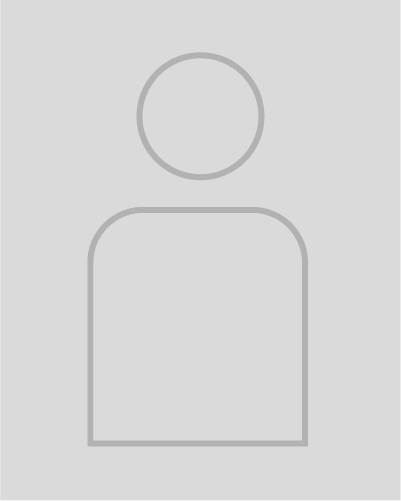 VerkäuferinFundierte Kenntnisse in der strategischen und 
operativen SteuerungQualitätsmanagement und vertriebliche AufgabenUmfassendes betriebswirtschaftliches Know-howAusgeprägte Kunden- und Serviceorientierung mit innovativen Ideen zur KundenbindungKunden- und marktorientierte Denk- und HandlungsweiseLebenslaufBerufserfahrungenSeit 08.2010	123-Verkauft GmbH, StandortVerkäuferinKundenberatungProduktpräsentationQualitätsmanagementMitarbeit bei der Analyse und Planung verschiedener Werbestrategien Ausbildung08.2008 - 07.2010	Ausbildungsstätte, StandortAusbildung zur Verkäuferin Abschluss: IHK geprüfte Verkäuferin08.2002 - 06.2008	Realschule Muster, StandortAbschluss: Mittlere ReifeWeiterbildungen2016	Marketing2014	Verkaufsstrategien2012	QualitätsmanagementWeitere Fähigkeiten und KenntnisseSprachkenntnisse	Deutsch, Muttersprache	Englisch, fließend in Wort und SchriftEDV	Microsoft Word, Excel, PowerPoint, OutlookFührerschein	Klasse BEhrenamt	Engagement im SportvereinMusterstadt, 23.05.2023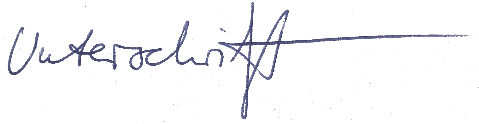 Carmen Bär